	Provincial Dental Board of Nova Scotia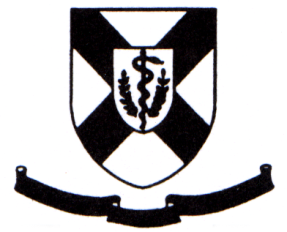 Personal & Confidential	Dr. Martin R. Gillis, RegistrarProvincial Dental Board of Suite103210 Waterfront Drive Bedford, NS B4A 0H3Fax: 902-492-0301	CONSENT TO RELEASE OF INFORMATIONI, ____________________________, hereby give consent for the Provincial Dental Board of Nova Scotia to provide the __________________________________any information requested, by the Office of the Registrar concerning my licensure with the province of Nova Scotia including any formal disciplinary action by the Provincial Dental Board.Signature							Witness (sign)	                               ______________________________Date                                                                                        Witness (print name)Please provide complete mailing address for the Letter of Good Standing.